РОССИЙСКАЯ ФЕДЕРАЦИЯАДМИНИСТРАЦИЯ ГОРОДА МИНУСИНСКАКРАСНОЯРСКОГО КРАЯПОСТАНОВЛЕНИЕ04.09.2023                                                                                            № АГ-1854-пОб утверждении схемы границ прилегающей территории города Минусинска, ул. Абаканская, 51, пом. 10 «а»В соответствии с Федеральным законом Российской Федерации от 06.10.2003 № 131-ФЗ «Об общих принципах организации местного самоуправления в Российской Федерации», Уставом городского округа город Минусинск Красноярского края, законом Красноярского края от 23.05.2019 № 7-2784 «О порядке определения границ прилегающих территорий в Красноярском крае», решением Минусинского городского Совета депутатов Красноярского края от 29.06.2021 № 42-274р «Об утверждении Правил благоустройства территории муниципального образования город Минусинск», ПОСТАНОВЛЯЮ:  Утвердить схему границ прилегающей территории города Минусинска, ул. Абаканская, 51, пом. 10 «а» (согласно приложению).Опубликовать постановление в средствах массовой информации, осуществляющих официальное опубликование нормативно-правовых актов администрации города Минусинска и разместить на официальном сайте муниципального образования город Минусинск в сети Интернет.Контроль за выполнением постановления возложить на первого заместителя Главы города Стрельцова Д.Н.Постановление вступает в силу со дня подписания.Глава города                                      подпись                                           А.О.ПервухинПриложение к постановлению администрации города Минусинскаот 04.09.2023  № АГ-1854-пСхема границ прилегающей территорииСхема границ прилегающей территорииНаименование объекта, по отношению к которому устанавливаются границы прилегающей территорииЗемельный участокАдресг. Минусинск, ул. Абаканская, 51, пом.10 «а»Кадастровый номер квартала(-ов), в котором расположен объект(-ы) (земельный участок, ОКС), по отношению к которому устанавливаются границы прилегающей территории)24:53:0110368Кадастровый номер объекта(-ов) (земельный участок, ОКС), по отношению к которому устанавливаются границы прилегающей территории24:53:0110368:1198Сведения о границах прилегающей территорииСведения о границах прилегающей территорииСведения о границах прилегающей территорииСведения о характерных точках границ прилегающей территорииСведения о характерных точках границ прилегающей территорииСведения о характерных точках границ прилегающей территорииОбозначение характерных точек границКоординаты, мКоординаты, мОбозначение характерных точек границXY1231374502.5419018.552374505.9819023.163374500.9819027.174374497.4019022.671374502.5419018.555374484.4119033.096374485.5019034.447374484.2319035.468374485.9419037.599374484.9519038.3810374482.4719034.645374484.4119033.09Графическая часть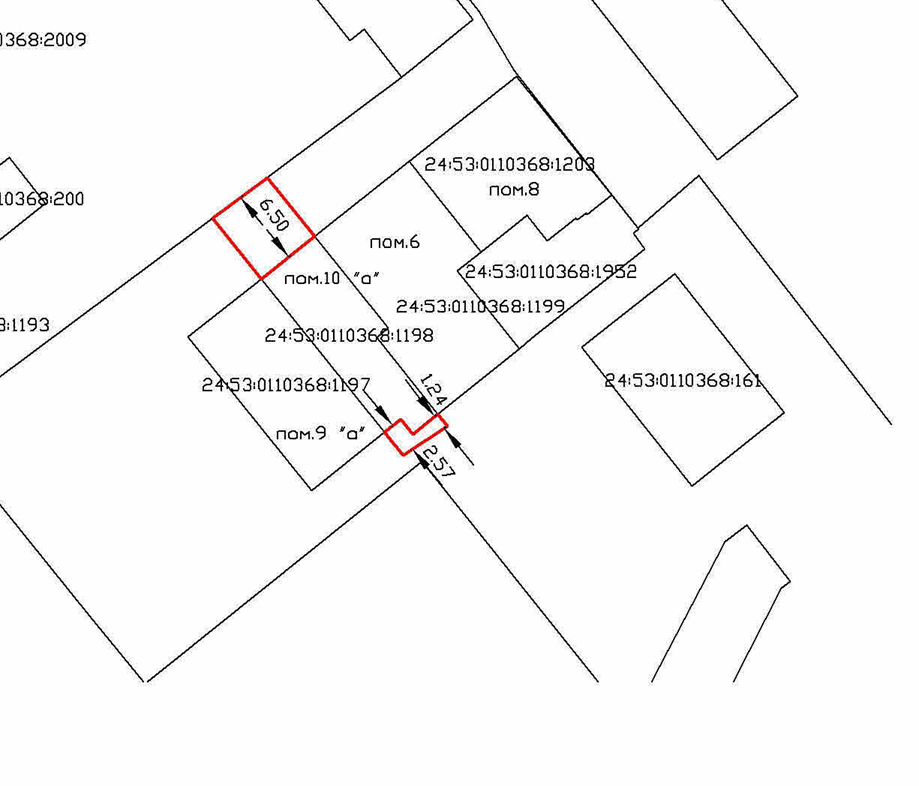 Масштаб 1:500Условные обозначения